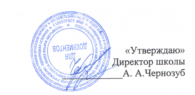 МБОУ «Однолуцкая ООШ имениГероя Советского Союза И. И. Аверьянова»Меню на 17.05.2021 г. для обучающихся 1-4 классов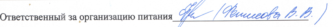 Наименование приёма пищи Наименование блюдаМасса порции(обязательно)Калорийность порции(обязательно)ЦенаЗавтракКаша пшенная150212,78,43Чай с лимоном200612,52Хлеб пшеничный с маслом20/51234,73Яйцо 40(1шт.)638,85Обед Печенье502857,9Салат из белокочанной капусты с морковью1001360,7Суп овощной с фасолью250964,64Каша гречневая рассыпчатая1502534,28Котлета курин.80228,811,85Кисель из сухого концентрата 2001031,83Хлеб ржаной 50871,93ИТОГО:57,66